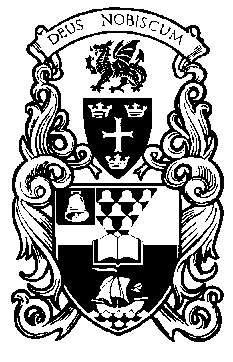 Application for Discretionary FundingPlease complete all sections of this form and return it, with evidence of income, to the Principal at the address below. Any additional information you may wish to supply in support of your application should be included on a separate sheet. I declare that the information that I have given on this form is correct and complete. The provision of false information may result in proceedings being taken by Methodist College.Signed:								Date: For Office Use Only 		Date received:			Amount awarded:				Cheque sent:Name of Pupil:Address:Class:Purpose for which funding is required:Cost:Have you applied for and received funding before?	Yes (give date)NoPurpose for which the funding was used:Amount:Current household income (before tax):Current household income (before tax):Proof of income supplied (please list the documents you are sending with this letter): Proof of income supplied (please list the documents you are sending with this letter): 